© TemplateLab.com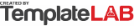 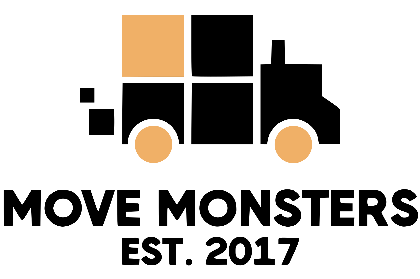 COMPANY NAMECOMPANY NAMECOMPANY NAMECOMPANY NAMECOMPANY NAMEH-206 Movers Avenue, 21558 NYCH-206 Movers Avenue, 21558 NYCH-206 Movers Avenue, 21558 NYCH-206 Movers Avenue, 21558 NYC(000) 000 0000 0000(000) 000 0000 0000(000) 000 0000 0000(000) 000 0000 0000ouremailaddress@moving.comouremailaddress@moving.comouremailaddress@moving.comouremailaddress@moving.comTOTAL AMOUNTMOVING FROMMOVING FROMMOVING TO$869.00AddressC-44 WEST Garden, LAAddress66 Golden Avenue, LA66 Golden Avenue, LA$869.00Building TypeHouseBuilding TypeResidential buildingResidential buildingQUOTE DATEFloor0-1Floor4th4th15/05/2022Packing Date18/05/2022Move In Date19/05/202219/05/202215/05/202215/05/2022Truck Type17 Foot TruckTotal Distance25 miles25 milesQUOTE #65584/2022Item #DescriptionQuantityUnit PriceAmount65584/2022R124Sofas and heavier living room items10$8.00$80.00R018Glass items with special care5$10.00$50.00QUOTE FOR:C023Transport per mile25$20.00$500.00John DoeF024Regular boxes up to 20lbs18$3.00$54.00112 West GardenF113Bicycles 3$5.00$15.00New YorkG342Chairs11$1.00$11.00(000) 000 0000 000P112Heavier kitchen appliances4$20.00$80.00MOVING QUOTATIONMOVING QUOTATIONMOVING QUOTATIONMOVING QUOTATIONMOVING QUOTATIONMOVING QUOTATIONMOVING QUOTATIONMOVING QUOTATIONMOVING QUOTATIONMOVING QUOTATIONMOVING QUOTATIONMOVING QUOTATIONMOVING QUOTATIONSUBTOTAL$790.00MOVING QUOTATIONVAT10%MOVING QUOTATIONAmount Chargeable (in words)Amount Chargeable (in words)BILL TOTAL$869.00MOVING QUOTATIONDollar Eight hundred and sixty nine onlyDollar Eight hundred and sixty nine onlyDollar Eight hundred and sixty nine onlyDollar Eight hundred and sixty nine onlyDollar Eight hundred and sixty nine onlyDollar Eight hundred and sixty nine onlyMOVING QUOTATIONMOVING QUOTATIONTerms & Conditions:Terms & Conditions:MOVING QUOTATIONOur quote, unless otherwise stated, does not include insurance, cancellation/ postponement waivers, or any fees or taxes payable to government bodies or agencies.
The following is not included in the Company’s Quotation, unless agreed by the Company in writing prior to the beginning of work:
Dismantle or assemble furniture of any kind; with the exception of certain beds, baby cribs or kitchen tables. Disconnect, re-connect, dismantle or re-assemble appliances, fixtures, fittings or equipment. Take up or lay fitted floor coverings. Move or store any items excluded under Clause Excluded Items. Dismantle, move or assemble garden furniture and equipment including, but not limited to: sheds, greenhouses, garden shelters, outdoor play equipment, satellite dishes, move paving slabs, planters and the like.Our quote, unless otherwise stated, does not include insurance, cancellation/ postponement waivers, or any fees or taxes payable to government bodies or agencies.
The following is not included in the Company’s Quotation, unless agreed by the Company in writing prior to the beginning of work:
Dismantle or assemble furniture of any kind; with the exception of certain beds, baby cribs or kitchen tables. Disconnect, re-connect, dismantle or re-assemble appliances, fixtures, fittings or equipment. Take up or lay fitted floor coverings. Move or store any items excluded under Clause Excluded Items. Dismantle, move or assemble garden furniture and equipment including, but not limited to: sheds, greenhouses, garden shelters, outdoor play equipment, satellite dishes, move paving slabs, planters and the like.Our quote, unless otherwise stated, does not include insurance, cancellation/ postponement waivers, or any fees or taxes payable to government bodies or agencies.
The following is not included in the Company’s Quotation, unless agreed by the Company in writing prior to the beginning of work:
Dismantle or assemble furniture of any kind; with the exception of certain beds, baby cribs or kitchen tables. Disconnect, re-connect, dismantle or re-assemble appliances, fixtures, fittings or equipment. Take up or lay fitted floor coverings. Move or store any items excluded under Clause Excluded Items. Dismantle, move or assemble garden furniture and equipment including, but not limited to: sheds, greenhouses, garden shelters, outdoor play equipment, satellite dishes, move paving slabs, planters and the like.Our quote, unless otherwise stated, does not include insurance, cancellation/ postponement waivers, or any fees or taxes payable to government bodies or agencies.
The following is not included in the Company’s Quotation, unless agreed by the Company in writing prior to the beginning of work:
Dismantle or assemble furniture of any kind; with the exception of certain beds, baby cribs or kitchen tables. Disconnect, re-connect, dismantle or re-assemble appliances, fixtures, fittings or equipment. Take up or lay fitted floor coverings. Move or store any items excluded under Clause Excluded Items. Dismantle, move or assemble garden furniture and equipment including, but not limited to: sheds, greenhouses, garden shelters, outdoor play equipment, satellite dishes, move paving slabs, planters and the like.Our quote, unless otherwise stated, does not include insurance, cancellation/ postponement waivers, or any fees or taxes payable to government bodies or agencies.
The following is not included in the Company’s Quotation, unless agreed by the Company in writing prior to the beginning of work:
Dismantle or assemble furniture of any kind; with the exception of certain beds, baby cribs or kitchen tables. Disconnect, re-connect, dismantle or re-assemble appliances, fixtures, fittings or equipment. Take up or lay fitted floor coverings. Move or store any items excluded under Clause Excluded Items. Dismantle, move or assemble garden furniture and equipment including, but not limited to: sheds, greenhouses, garden shelters, outdoor play equipment, satellite dishes, move paving slabs, planters and the like.Our quote, unless otherwise stated, does not include insurance, cancellation/ postponement waivers, or any fees or taxes payable to government bodies or agencies.
The following is not included in the Company’s Quotation, unless agreed by the Company in writing prior to the beginning of work:
Dismantle or assemble furniture of any kind; with the exception of certain beds, baby cribs or kitchen tables. Disconnect, re-connect, dismantle or re-assemble appliances, fixtures, fittings or equipment. Take up or lay fitted floor coverings. Move or store any items excluded under Clause Excluded Items. Dismantle, move or assemble garden furniture and equipment including, but not limited to: sheds, greenhouses, garden shelters, outdoor play equipment, satellite dishes, move paving slabs, planters and the like.